 П О С Т А Н О В Л Е Н И Еот ________________20___г.   № _________г. МайкопО внесении изменений в постановление Администрации муниципального образования «Город Майкоп» от 10.02.2012 г. № 79 «Об утверждении Административного регламента предоставления муниципальной услуги «Организация ярмарок и продажи товаров на них»В целях привидения в соответствие с Федеральным законом от 01.12.2014 г. № 419 – ФЗ «О внесении в отдельные законодательные акты Российской Федерации по вопросам социальной защиты инвалидов в связи ратификацией Конвенции о правах инвалидов», п о с т а н о в л я ю  1. Внести изменения в Административный регламент предоставления муниципальной услуги «Организация ярмарок и продажи товаров на них», утвержденный постановлением Администрации муниципального образования «Город Майкоп» от 10.02.2012 г. № 79 (в редакции постановлений Администрации муниципального образования «Город Майкоп» от 13.04.2012 № 250, от 25.12.2013 № 961, от 27.03.2014 № 191, от 28.05.2014 № 377, от 06.08.2014 № 538, от 30.07.2015 № 507), изложив пункт 2.12. в следующей редакции: «2.12. Требования к помещениям, в которых предоставляется муниципальная услуга:- помещение, предназначенное для ожидания заявителей, должно быть оборудовано в соответствии с санитарными правилами и нормами с соблюдением необходимых мер безопасности, оборудовано достаточным; - количеством стульев, столами для возможности оформления документов, обеспечено канцелярскими принадлежностями;- места, предназначенные для ознакомления заявителей с информационными материалами, оборудуются информационными стендами с образцами заполнения заявлений и перечнем документов, необходимых для предоставления муниципальной услуги;- рабочее место должностного лица, ответственного за предоставление муниципальной услуги, оборудуется компьютерной и оргтехникой с возможностью доступа к необходимым информационным базам данных, канцелярскими товарами, позволяющими организовать исполнение функции в полном объеме;- на рабочем месте должностного лица, осуществляющего прием заявителей, должна быть табличка с указанием фамилии, имени, отчества и должности;- места для проведения личного приема заявителей оборудуются стульями, столами, обеспечиваются канцелярскими принадлежностями для написания письменных заявлений, бланками документов;- инвалидам в целях обеспечения доступности муниципальной услуги оказывается помощь в преодолении различных барьеров, мешающих в получении ими муниципальной услуги наравне с другими лицами. Глухонемым, инвалидам по зрению, инвалидам, использующим кресла-коляски, и другим лицам с ограниченными возможностями здоровья при необходимости оказывается помощь по передвижению в помещениях.При предоставлении муниципальной услуги также соблюдаются требования, установленные положениями Федерального закона от 24.11.1995 г. № 181 - ФЗ «О социальной защите инвалидов в Российской Федерации.Прием заявок и документов, связанных с предоставлением муниципальной услуги, производится по месту нахождения Управления и МФЦ в соответствии с установленными режимами работы, указанными в п.п. 1.3.1 настоящего Регламента».Настоящее постановление опубликовать в газете «Майкопские новости» и разместить на официальном сайте муниципального образования «Город Майкоп» в сети Интернет.Настоящее постановление вступает в силу с момента его опубликования.Глава муниципального образования«Город Майкоп»                                                                                  А.В. Наролин                                                                                                                                                                                                                                                                                                                                                                                                                                                                                                                                                                                                                                                                                                                                                                                                                                                                                                                                                                                                                                                                                                                                                                                                                                                                                                                                                                                                                                                                                                                                                                                                                                                                                                                                                                                                                                                                                                                                                                                                                                                                                                                                                                                                                                                                                                                                                                                                                                                                                                                                                                                                                                                                                                                                                                                                                                                                                                                                                                                                                                                                                                                                                                                                                                                                                                                                                                                                                                                                                                                                                                                                                                                                                                                                                                                                                                                                                                                                                                                                                                                                                                                                                                                                                                                                                                                                                                                                                                                                                                                                                                                                                                                                                                                                                                                                                                                                                                                                                                                                                                                                                                                                                                                                                                                                                                                                                                                                                                                                                                                                                                                                                                                                                                                                                                                                                                                                                                                                                                                                                                                                                                                                                                                                                                                                                                                                                                                                                                                                                                                                                                                                                                                                                                                                                                                                                                                                                                                                                                                                                                                                                                                                                                                                                                                                                                                                                                                                                                                                                                                                                                                                                                                                                                                                                                                                                                                                                                                                                                                                                                                                                                                                                                                                                                                                                                                                                                                                                                                                                                                                                                                                                                                                                                                                                                                                                                                                                                                                                                                                                                                                                                                                                                                                                                                                                                                                                                                                                                                                                                                                                                                                                                                                                                                                                                                                                                                                                                                                                                                                                                                                                                                                                                                                                                                                                                                                                                                                                                                                                                                                                                                                                                                                                                                                                                                                                                                                                                                                                                                                                                                                                                                                                                                                                                                                                                                                                                                                                                                                                                                                                                                                                                                                                                                                                                                                                                                                                                                                                                                                                                                                                                                                                                                                                                                                                                                                                                                                                                                                                                                                                                                                                                                                                                                                                                                                                                                                                                                                                                                                                                                                                                                                                                                                                                                                                                                                                                                                                                                                                                                                                                                                                                                                                                                                                                                                                                                                                                                                                                                                                                                                                                                                                                                                                                                                                                                                                                                                                                                                                                                                                                                                                                                                                                                                                                                                                                                                                                                                                                                                                                                                                                                                                                                                                                                                                                                                                                                                                                                                                                                                                                                                                                                                                                                                                                                                                                                                                                                                                                                                                                                                                                                                                                                                                                                                                                                                                                                                                                                                                                                                                                                                                                                                                                                                                                                                                                                                                                                                                                                                                                                                                                                                                                                                                                                                                                                                                                                                                                                                                                                                                                                                                                                                                                                                                                                                                                                                                                                                                                                                                                                                                                                                                                                                                                                                                                                                                                                                                                                                                                                                                                                                                                                                                                                                                                                                                                                                                                                                                                                                                                                                                                                                                                                                                                                                                                                                                                                                                                                                                                                                                                                                                                                                                                                                                                                                                                                                                                                                                                                                                                                                                                                                                                                                                                                                                                                                                                                                                                                                                                                                                                                                                                                                                                                                                                                                                                                                                                                                                                                                                                                                                                                                                                                                                                                                                                                                                                                                                                                                                                                                                                                                                                                                                                                                                                                                                                                                                                                                                                                                                                                                                                                                                                                                                                                                                                                                                                                                                                                                                                                                                                                                                                                                                                                                                                                                                                                                                                                                                                                                                                                                                                                                                                                                                                                                                                                                                                                                                                                                                                                                                                                                                                                                                                                                                                                                                                                                                                                                                                                                                                                                                                                                                                                                                                                                                                                                                                                                                                                                                                                                                                                                                                                             Администрация муниципального образования «Город Майкоп»Республики Адыгея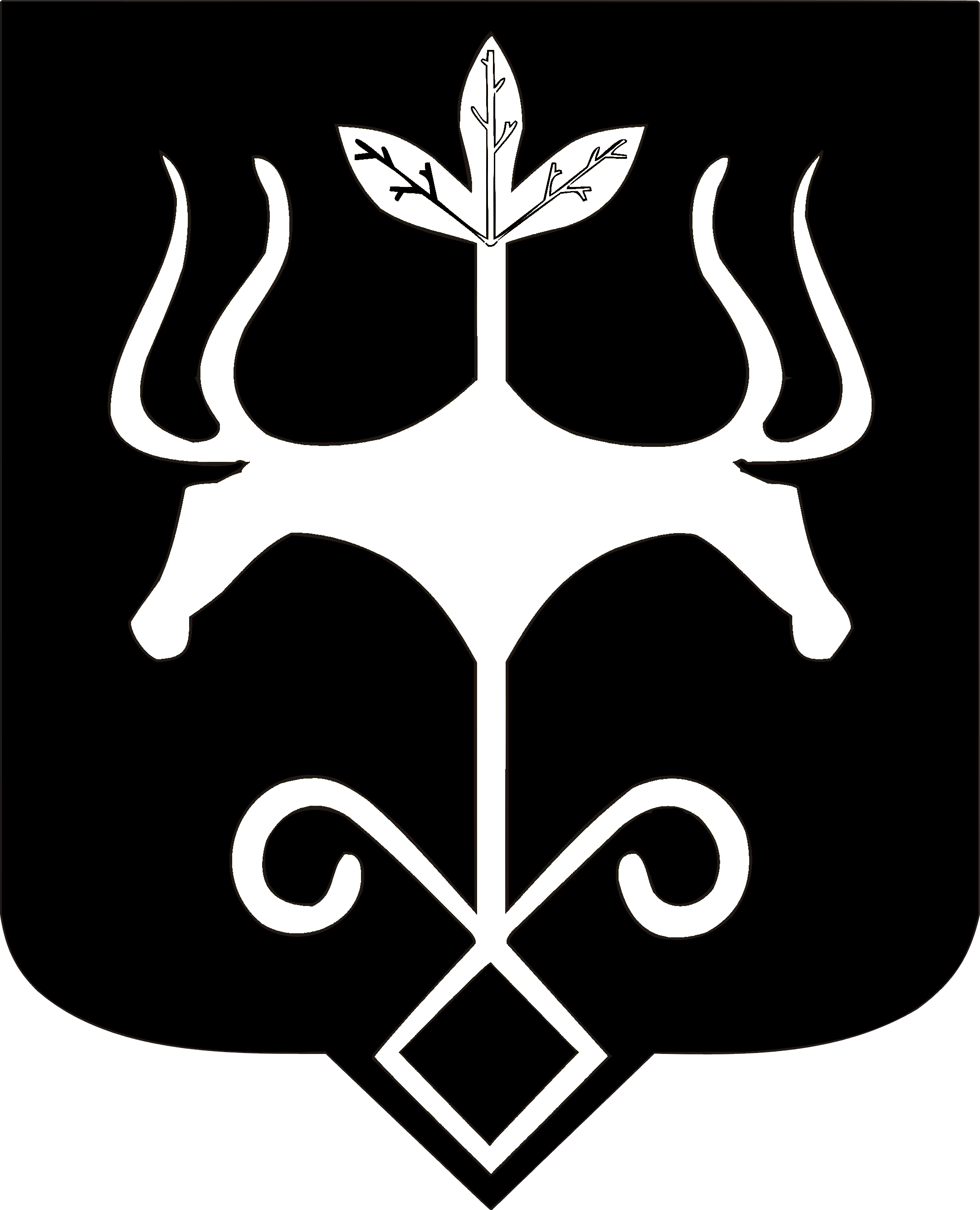 Адыгэ Республикэммуниципальнэ образованиеу «Къалэу Мыекъуапэ» и Администрацие